Torek, 21.4.2020  Najprej ponovi, kar si včeraj napisal o višinah in višinski točki trikotnika.Zapis v zvezek:                              Šolska vaja1. Iz učbenika na strani 127 prepiši (in preriši) v zvezek prvi rešen primer.    Kota  ni potrebno risati s šestilom, lahko ga odmeriš z geotrikotnikom.     Višine na sliki trikotnika tudi označi. (V učbeniku niso označene.)2. učb. str. 128 / 2Načrtovanje trikotnikov z dano višino1. Iz učbenika na strani 128 prepiši (in preriši) v zvezek drugi rešen primer.2. Načrtaj trikotnik s podatki: c = 5cm,  = 3 cm, a = 4cm.Podatki: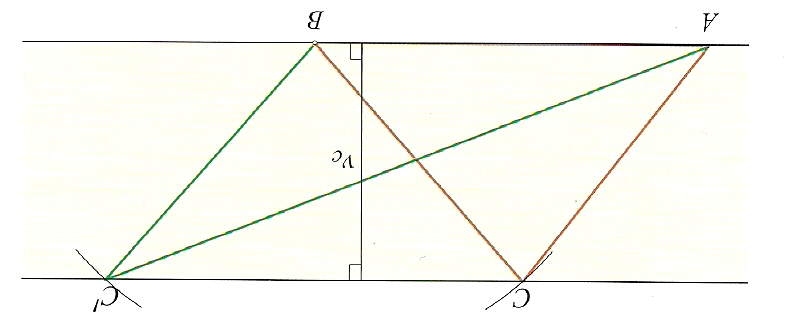 Skica: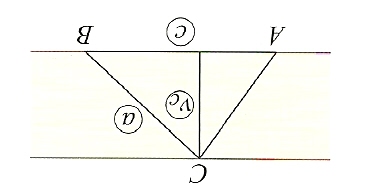 Potek načrtovanja:Podatki ne ustrezajo nobenemu od osnovnih štirih skladnostnih pravil.Rešitev je lahko ena, dve ali pa nobena.1. Narišemo stranico c =  = 5 cm.2. Narišemo pravokotnico na stranico c (kjerkoli) ter na njej odmerimo razdaljo  = 3 cm.      Na tej razdalji narišemo vzporednico k stranici c.3. Iz oglišča B odmerimo dolžino stranice a =  = 4 cm. To naredimo tako, da narišemo     krožni lok s polmerom a = 4 cm in središčem v točki B.    Ker ta krožni lok seka vzporednico k stranici c v dveh točkah     (Na sliki sta označeni C in C´), imamo dve rešitvi.